Профилактика острых  кишечных  инфекций.Заболевание является чрезвычайно распространенным, как среди взрослых, так и среди детей. Кишечные инфекции представляют значительную опасность для здоровья детей, особенно раннего возраста. Практически все возбудители кишечных инфекций чрезвычайно живучи. Они способны подолгу существовать в почве, воде, и даже на различных предметах: ложках, тарелках, дверных ручках, мебели, игрушках. Кишечные микробы не боятся холода, однако предпочитают жить там, где тепло и влажно. Особенно быстро они размножаются в молочных продуктах, мясном фарше, студне, киселе, а так же в воде.В организм человека возбудители кишечной инфекции попадают через рот: вместе с пищей, водой или через грязные руки.Симптомы кишечной инфекции:-диспепсия (тошнота, дискомфорт, тяжесть в желудке),- рвота.-боли в животе, -диарея/понос. 	От степени выраженности этих проявлений будет зависеть тяжесть течения заболевания. Повышение температуры тела является частым, но вовсе не обязательным проявлением инфекций кишечника. Соблюдение элементарных правил личной  гигиены – надежная защита от заболеваний:• Тщательно мойте руки мылом перед едой и после пользования туалетом.• Употребляйте для питья только кипяченую или бутилированную воду.• Перед употреблением свежие фрукты и овощи следует тщательно мыть и обдавать кипятком.• Для питания выбирайте продукты, подвергнутые термической обработке. Не храните пищу долго, даже в холодильнике.• Скоропортящиеся продукты храните только в условиях холода не употребляйте продукты с истекшим сроком реализации.• Для обработки сырых продуктов пользуйтесь отдельными кухонными приборами и принадлежностями, такими как ножи и разделочные доски. Храните сырые продукты отдельно от готовых продуктов.При возникновении симптомов острой кишечной инфекции необходимо немедленно обратиться за медицинской помощью!Соблюдайте меры профилактики и будьте здоровы!                                                                                                                Фельдшер Родионова А.В.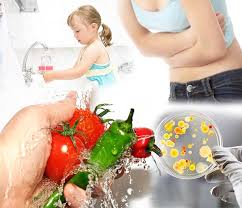 Кишечные инфекции – это целая группа инфекционных заболеваний, которые в первую очередь повреждают пищеварительный тракт. Термином «кишечные инфекции» обозначаются инфекции, вызванные вирусами (энтеровирусная, ротавирусная инфекция), бактериями (сальмонеллез, дизентерия, холера, E.coli-инфекция), а также токсинами бактерий (стафилококковая кишечная токсикоинфекция ).